Guía de trabajo autónomoEl trabajo autónomo es la capacidad de realizar tareas por nosotros mismos, sin necesidad de que nuestros/as docentes estén presentes.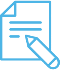 Me preparo para hacer la guía Pautas que debo verificar antes de iniciar mi trabajo.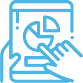 Voy a recordar lo aprendido y/ o aprender. 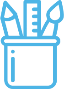  Pongo en práctica lo aprendidoMatriz de autorregulación y evaluaciónLa autorregulación sirve para conocer la capacidad que has tenido con la organización y comprensión en realizar las actividades de esta guía. Puedes contestar estas preguntas marcando un me gusta o no.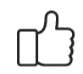 La autoevaluación te permite conocer lo que sabía o no sobre el tema. Contesto las siguientes interrogantes:Guía de Trabajo Autónomo.Realizada por el Asesor Luis Enrique Calvo GarcíaRevisada por la Asesor Nacional Marco Antonio Fernández PicadoVisto Bueno/ Jose Marvin Salazar PorrasCentro Educativo: Educador/a: Nivel: NovenoAprendizaje esperado: 2                                                                                           Semana: 3Asignatura: Educación ReligiosaMateriales o recursos que voy a necesitar Vas a ocupar:Un dispositivo (celular, computadora, redes sociales) esto es opcional.Cuaderno de Educación Religiosa, borrador, lápiz o lápices de color, lapiceros, revistas, periódicos u otros, goma, tijeras, hojas blancas.Condiciones que debe tener el lugar donde voy a trabajar Ubícate en un lugar cómodo y tranquilo en la casa, en el que puedas hacer tus anotaciones.Tiempo en que se espera que realice la guía El tiempo que debes dedicar para realizar esta guía es de 40 minutos por semana. Sin embargo, por las actividades propuestas en esta guía, pueda ser que debas emplear el doble del tiempo.Indicaciones No es necesario salir de casa para realizar el trabajo.Lee las indicaciones minuciosamente y en forma completa, puedes repasar los apuntes que tienes en tu cuaderno de Educación Religiosa. En caso de requerir ayuda, solicita a algún miembro de tu familia o acude al medio de comunicación que te ha facilitado tu docente de la asignatura.Subraya las palabras que no comprendas y busca su significado.Trata de integrar a algún (os) miembros de tu familia en alguna actividad de esta guía.Importante recordar: 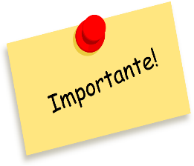 En Educación Religiosa se emplean tres etapas para brindar un aprendizaje significativo.VER: Observamos y analizamos nuestra realidad. JUZGAR: A la luz de la Palabra de Dios y otros textos sagrados, buscamos formas de mejorar la realidad.ACTUAR: tomamos decisiones y nos comprometemos con nuevas acciones a mejorar la realidad.Actividades para retomar o introducir el nuevo conocimiento.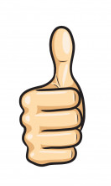 ACTUAR La semana pasada estudiamos las múltiples acciones que podemos hacer para mejorar la participación personal en el mejoramiento de la realidad familiar del entorno y de otros contextos. De las acciones que anotaste, piensa ¿cuáles son posibles de realizar en tu vida cotidiana? Entonces anótalas en tu cuaderno para tenerlas presenta esta semana.Para esta semana continuamos con la tercera etapa: Actuar, que significa las acciones a las que te vas a comprometer, para cambiar y promover la participación personal en el mejoramiento de la realidad familiar del entorno y de otros contextos, a partir de principios y valores cristianos.Leer el siguiente texto “La familia es escuela del más rico humanismo”En la familia recibimos la vida, y la persona es valorada por sí misma, en ella se forja la personalidad de los individuos, a través de ella nos insertamos en una comunidad y en la cultura, y es, además, la primera escuela de valores y virtudes sociales como fundamento para una vida digna y para el desarrollo de la sociedad.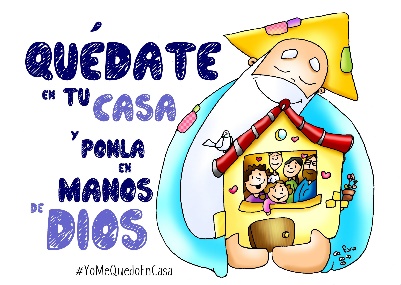 En la familia descubrimos un común denominador, considerándola como un verdadero espacio de humanización. La familia es, o debería ser, el lugar adecuado donde la vida humana nace y crece y se confronta y se experimenta, el ámbito donde la persona aspira a encontrar un espacio verdaderamente humano, de acogida, de confianza, de cariño, de libertad, de comprensión, de ayuda. Un lugar donde las relaciones humanas tienen en cuenta al otro como persona, como un “tu” singular con su riqueza y limitación, sus cualidades y defectos; donde predomina el amor sobre la función, la gratuidad sobre el interés, la capacidad de entrega sobre el egoísmo. En resumen; la familia humaniza: amando, transmitiendo valores, democratizando, socializando y solidarizando, viviendo y educando para la paz. Promoviendo personalidad, dando libertad y exigiendo responsabilidad, enseñando a integrar las diversas experiencias que se viven culturizando e inculturizando mediante la capacidad de discernimiento. Así, la realidad de la familia se encuentra hoy ante un reto fundamental y que, a la vez, redefine su propia identidad: la humanización de sus miembros, es decir, la formación de la persona desde el inicio de su existencia hasta el final de su vida.Representa por medio de un dibujo en tu cuaderno, cómo interpretas la siguiente frase:“La familia como un lugar de humanización”Indicaciones A continuación, planteo la respuesta para la pregunta:¿Qué voy hacer en concreto para marcar la diferencia?Indicaciones o preguntas o matrices para auto regularse y evaluarse1- Dibuja una silueta de un corazón en tu cuaderno y anota, una acción concreta que permita mejorar la realidad familiar, a partir de los principios cristianos, con base a lo que anotaste al inicio de la guía.2- Finalmente, comparte con algún miembro de tu grupo familiar el compromiso que escogiste y relaciónalo con la frase: “La familia escuela del más rico humanismo” Con el trabajo autónomo voy a aprender a aprender  Con el trabajo autónomo voy a aprender a aprender Reviso las acciones realizadas durante la construcción del trabajo.Marco una X encima de cada símbolo al responder las siguientes preguntas Reviso las acciones realizadas durante la construcción del trabajo.Marco una X encima de cada símbolo al responder las siguientes preguntas ¿Realicé lectura de las indicaciones?¿Solicité ayuda en caso de necesitarla?¿Busqué el significado de palabras que no comprendí?¿Me devolví a leer las indicaciones cuando no comprendí qué hacer?¿Tu familia estuvo incluida en las actividades?Con el trabajo autónomo voy a aprender a aprenderCon el trabajo autónomo voy a aprender a aprenderValoro lo realizado al terminar por completo el trabajo.Marca una X encima de cada símbolo al responder las siguientes preguntasValoro lo realizado al terminar por completo el trabajo.Marca una X encima de cada símbolo al responder las siguientes preguntas¿Leí mi trabajo para saber si es comprensible lo escrito a realizar?¿Revisé mi trabajo para asegurarme si todo lo solicitado estaba bien?¿Me siento satisfecho (a) con el trabajo que realicé?Explico la respuesta en el cuaderno:¿Qué sabía antes de estos temas y qué sé ahora?¿Cuál fue la parte favorita del trabajo?¿Qué puedo mejorar, la próxima vez que realice la guía de trabajo autónomo?¿Cómo le puedo explicar a otra persona lo que aprendí?Explico la respuesta en el cuaderno:¿Qué sabía antes de estos temas y qué sé ahora?¿Cuál fue la parte favorita del trabajo?¿Qué puedo mejorar, la próxima vez que realice la guía de trabajo autónomo?¿Cómo le puedo explicar a otra persona lo que aprendí?Autoevalúo mi nivel de desempeñoAutoevalúo mi nivel de desempeñoAutoevalúo mi nivel de desempeñoAutoevalúo mi nivel de desempeñoEscribo una equis (X) en el nivel que mejor represente mi desempeño alcanzado en cada indicadorEscribo una equis (X) en el nivel que mejor represente mi desempeño alcanzado en cada indicadorEscribo una equis (X) en el nivel que mejor represente mi desempeño alcanzado en cada indicadorEscribo una equis (X) en el nivel que mejor represente mi desempeño alcanzado en cada indicadorIndicadorNiveles de desempeñoNiveles de desempeñoNiveles de desempeñoIndicadorInicialIntermedioAvanzadoSeñalo las necesidades de transformación en el ámbito familiar y social desde mi compromiso cristiano.Indico muy pocas necesidades de transformación en el ámbito familiar y social desde mi compromiso cristiano. (      )Establezco pocas necesidades de transformación en el ámbito familiar y social desde mi compromiso cristiano.(      )Establezco concretamente necesidades de transformación que tenemos en el ámbito familiar y social, desde mi compromiso cristiano. (      )Describo acciones desde mi compromiso cristiano, para el mejoramiento de la realidad familiar y social.Visualizo pocas acciones desde mi compromiso cristiano, para el mejoramiento de la realidad familiar y social.(      )Evidencio algunas acciones desde mi compromiso cristiano, para el mejoramiento de la realidad familiar y social.(      )Evidencio suficientes acciones desde mi compromiso cristiano, para el mejoramiento de la realidad familiar y social. (      )